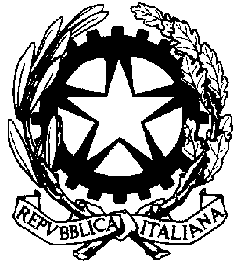 TRIBUNALE DI ALESSANDRIAUDIENZA DEL  08.02.2021UDIENZA FILTROGIUDICE  Dr. Matteo Martorino Venturini		                  	AULA   N.B.Rilevato che il sistema “GIADA” fissa tutti i fascicoli di prima udienza alle ore 09.00, si comunica che per questioni organizzativei fascicoli verranno trattati nell’odine e agli orari sotto indicatiRGNRRGTIMPUTATO ORA33067/1846/2021 09.1643053/1347/2021 09.2459145/1348/21 09.3662780/1549/2021 09.4472858/1550/21 09.5283286/1551/21 10.0097859/1552/202110.08101562/1653/21 10.16114611/1854/2021 10.24123888/1855/2021 10.32132448/1856/21 10.40142071/1857/2021 10.48151816/1858/21 11.06161251/1859/2021 11.1417951/1860/2021 11.22183585/1761/21 11.30194819/1762/21 11.38206462/1763/2021 11.462112/201964/21 11.5422726/1965/2021 12.02231001/1966/21 12.10241243/1967/2112.18251326/1968/21 12.26261370/1969/21 12.34271581/2170/21 12.42287515/1474/2113.20294072/1582/2113.2830611/1781/2113.36311617/202080/2113.44321881/202079/2113.54